Mosolyvár Óvoda és Mini Bölcsőde6413 Kunfehértó, Ady Endre utca 4.E-mail: kfto.ovoda@gmail.comHonlap: https://kunfeherto.hu 
             Tel.:  +36 30 / 793-16-21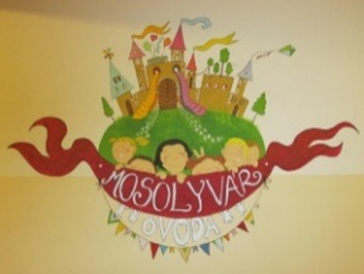 MUNKATERV2023/2024 NEVELÉSI ÉVKészítette: Angyalné Maróti Tímea                   intézményvezetőÉrvényes: 2023.09.01.-2024.08.31. Ikt.sz..: 2023AZ INTÉZMÉNY ADATAIAz Intézményegység OM azonosítója:027697Az intézményegység neve, székhelye: Mosolyvár Óvoda és Mini Bölcsőde6413 Kunfehértó, Ady E.u.4.Elérhetőségek    honlap címe: www.kunfeherto.hu                                                  Az óvoda telefonszáma: +36 307931621 e-mail: kfto.ovoda@gmail.comA bölcsőde címe: 6413 Kunfehértó, Deák tér 7.      A bölcsőde telefonszáma: +36 30 7931617 e-mail: kfto.bolcsi@gmail.comAz intézmény alapítására, fenntartója, átalakítására, megszüntetésére jogosult szerv: Kunfehértó Község Önkormányzata Alapító okirat kelte: 2018. 10.11. (módosított)A Kunfehértói Mosolyvár Óvoda és Mini Bölcsőde működésének törvényi háttér:2011. évi CXC. törvény a nemzeti köznevelésről229/2012. (VIII. 28.) Korm. rendelet a nemzeti köznevelésről szóló törvény végrehajtásáról (Vhr.)20/2012. (VIII. 31.) EMMI rendelet a nevelési-oktatási intézmények működéséről és a köznevelési intézmények névhasználatáról1997. évi XXXI. törvény a gyermekek védelméről és a gyámügyi igazgatásról326/2013. (VIII. 30.) Korm. rendelet a pedagógusok előmeneteli rendszeréről és a közalkalmazottak jogállásáról szóló 1992. évi XXXIII. törvény köznevelési intézményekben történő végrehajtásáról ( I és II fejezet)32/2012. (X. 8.) EMMI rendelet a Sajátos nevelési igényű gyermekek óvodai nevelésének irányelve és a Sajátos nevelési igényű tanulók iskolai oktatásának irányelve kiadásáról. 1. melléklet a 32/2012. (X. 8.) EMMI rendelethez277/1997 (XII.22) Korm. rendelet a pedagógus továbbképzésről, pedagógus szakvizsgáról, valamint a továbbképzésben résztvevők juttatásairól és kedvezményeiről2011. évi CXII. törvény az információs önrendelkezési jogról és az információszabadságról363/2012. (XII.17) Korm.rendelet 1.számú melléklete módosult az 1.melléklet 137/2018. (VII.25) Korm.rendeletben. (Óvodai nevelés országos alapprogramja)2003. évi CXXV. törvény az egyenlő bánásmódról és az esélyegyenlőség előmozdításáról48/2012 (XII.12) EMMI rendelet a pedagógiai szakmai szolgáltatásokról, a pedagógiai szakmai szolgáltatásokat ellátó intézményekről és a pedagógiai szakmai szolgáltatásokban való közreműködés feltételeirőlOktatási Hivatal: Útmutató a pedagógusok minősítési rendszeréhezKiegészítés az Oktatási Hivatal által kidolgozott Útmutató a pedagógusok minősítési rendszeréhez felhasználói dokumentáció értelmezéséhez. Óvodai nevelésOktatási Hivatal: Országos tanfelügyelet. Kézikönyv óvodák számáraOktatási Hivatal: Önértékelési KézikönyvA Mosolyvár Óvoda és Mini Bölcsőde működését szabályozó dokumentumai (SZMSZ, Házirend, Pedagógiai ProgramKunfehértói Mosolyvár Óvoda és Mini BölcsődeIntézményegység adataiAz intézmény vezetője: Angyalné Maróti TímeaAz intézményvezető helyettese: Bozóki KatalinElérhetősége: 0630/793-1621Adminisztrátor: 					Nácsáné Gömzsik MónikaFejlesztőpedagógus: 				Horváth IstvánnéSzékhely: Mosolyvár Óvoda és Mini BölcsődeCím: 6413, Kunfehértó Ady Endre utca 4.E-mail cím: kfto.ovoda@gmail.huTigris csoport	   Óvodapedagógus:	Bozóki Katalin   Dajka:	Magyar MariannCsiga csoport:	Óvodapedagógusok:	Horváth IstvánnéPásztor Rebeka     Dajka:	Vassné Horváth AnikóKatica csoport:  Óvodapedagógusok:	Angyalné Maróti TímeaZadravecz Luca				    Dajka:	Bertáné Babud IbolyaPedagógiai asszisztensek:			Sztrinkóné Németh KláraDarányiné Pocsai GabriellaNevelési év rendjeSzünetek: Az iskolai szünetekhez alkalmazkodva a fenntartó rendelkezése alapján az óvoda folyamatosan üzemel. Karácsony és újév között, valamint a nyári szünetben – a szülői igények felmérése alapján – a fenntartó jóváhagyásával kerülhet sor zárva tartásra. A fenntartó által elrendelt, szünetek idejét, a nyilvánosságra hozatali kötelezettségre vonatkozó szabályok szerint történik.Óvodában nyári zárva tartás (takarítási) szünet, téli szünet, valamint, ha a fenntartó által elrendelt rendkívüli szünet alkalmazható a következő esetekben:Rendkívüli időjárásJárványTermészeti csapásAz óvodai élet nyári zárva tartásáról 2024.02.15-ig kérjük felmérni a szülők igényeit, a nyilatkozatokat, hogy gyermekeik részére kérik-e az elhelyezést. Ha igen akkor, mely időpontokban. A nyári zárásról az aláírt szülői nyilatkozatok a Felvételi és mulasztási napló mellékletét képezik. Az óvoda tervezet nyitása 2024.08.26NEVELÉS NÉLKÜLI MUNKANAPOK:A nevelőtestület által meghatározott pedagógiai célra 5 munkanapot nevelés nélküli munkanapként használhat fel az intézmény, erről a szülőket 14 nappal korábban tájékoztatjuk.  Az évközi megbeszéléseket, értekezleteket a nevelési év munkarendjébe beillesztve fogjuk megvalósítani, a betervezett időpontok módosulhatnak. Aláírt szülői nyilatkozatokat a Felvételi és mulasztási napló mellékletekén kezeljük.Mellékletek:Munkaközösségek munkatervei.Fejlesztő pedagógusok munkaterveiGyermekvédelmi munkatervSzülői Szervezet éves terveÜtemterv a rendezvényekhez:Hagyományok, Ünnepek, Ünnepségek időpontjai Nyílt napok meghatározása2023-2024 Nevelési év rendje Időtartalom: 2023.09.01.- 2024.08.31.-ig.1. I félév: 2023.09.01.- 2024.01.31.-ig2. II félév: 2024.02.01.- 2024.06.21.-ig3. III Nyári élet: 2024.06.24.- 2024.08.31.-ig Óvodai nyitvatartás óvodapedagógus felügyeletével:7 h –17h-igÓvodai nyitvatartás az óvoda működéséhez:6h-17.30 h-igCsoport létszámok a 2023/ 2024 nevelési évInformációáramlás az intézménybenNevelőtestületi értekezletMunkatársi megbeszélések havonta minden hónap első hétfőjén intézményvezető vezetésévelMunkaközösségi vezetők: Munkaközösségek vezetőivel szakmai munka irányítási eredményeinek beszámolója félévkor, évvégén, munkaközösségek munkájának folyamatos segítése. Munkaközösségi foglalkozásokon való aktív részvétel a jelentkezett állandó, és alkalmi tagoknak Időközi értekezletek: negyedévente, szükség szerint aktuális feladatoknak megfelelőenVezetői megbeszélések hetente hétfő: intézményvezető, intézmény vezető helyettesFacebook csoportokban a dolgozók közöttFacebook oldal működtetése, folyamatos frissítése felkért kollégávalA fentiekben felsoroltak mellett nagy hangsúlyt helyezünk a nevelőtestületbe érkező új kolléga ismerkedési folyamatának, szokásaink, hagyományaink körében való bevezetésébe, a kollégák közötti szoros együttműködés, tapasztalatcsere, csoport munkák, összekovácsolódására.A 2023-2024 Nevelési év kiemelt feladatai:A szülői elégedettségi felmérések eredményeiből fakadó kiemelt feladatok: Kiscsoportban a beszoktatással, a fejlesztéssel, tájékoztatással kapcsolatos elégedettségükről kérdeztük meg a szülőket.Feladatunk:Családlátogatások minél hatékonyabb megvalósítása. A szülők felé az igények tudatos felmérése, feltérképezése a látogatások igényének okairól való széles körű tájékoztatás.Tudják a szülők, hogy miért fontos a családlátogatás. Szülői értekezleteken ennek fontosságának kiemelése, tájékoztatás a szülők felé.Beszoktatáshoz új módszerek megismerése. A gyermekekkel való ismerkedés óvodába érkezés előtt, bölcsödében, otthoni környezetben.Ismerkedő szülői értekezlet új formáinak felkutatása, változatosabbá tétele, nyitás a megújulásra. Középcsoportban a pedagógiai program ismeretéről, az információ áramlásról, a fejlődés mértékéről, a gyermek óvodai életéről kérdeztük meg a szülőket.A pedagógiai programunk minél hatékonyabb megismertetése a szülőkkel, ehhez új módszereket, lehetőségeket keressünk meg.A pedagógiai programunkban megfogalmazottak ismertetése, beszélgetések szülői fórumok szervezése a csoportokban. Nagycsoportban kérdeztük a szülőket, hogy mennyire elégedettek az óvodában folyó munkáról és az iskolára való felkészültség mértékérő.A szülők elégedettek az iskolára való felkészítéssel.Az iskola alóli felmentési lehetőségek ismertetése a szülők körében.Fejlesztőpedagógusi Difer mérések eredményét követő éves feladatok: A tájékozódás a térbeli viszonyok, a téri tájékozódás ismerete, a síkban történő alkalmazása afentről-lefelé illetve a balról-jobbra haladás elvének.A másik terület a vizuális (látott) területen az alak-háttér feladatokban történő tevékenykedés.A téri tájékozódás és e vizuális terület szorosan összefügg, a kettő együttes fejlesztésével tudtunk eredményt elérni.A gyermekek egy részénél szükséges fejleszteni a hallott szavakra emlékezést, illetve azok sorrendjének felidézését (3-4 elemig).A gyűjtőfogalom alá sorolás, valamint a sor folytatása, kiegészítése.A vizuális és auditív figyelem, valamint a balról jobbra haladás fejlesztése.Szakmai munkaközösségek kiemelt feladatai:A szakmai munkaközösségek a 2023 / 2024-es nevelési évben is kiemelt szerepet töltenek be óvodánk szakmai életében: Zöld Óvoda MunkaközösségA munkaközösség céljai:A Zöld Óvoda címmel kapcsolatos feladatok megvalósításának biztosítása, a feladatok folytatása. A környezettudatos nevelés, környezetbarát magatartás és szemlélet folyamatos alakítása, környezeti kultúra fejlesztése. A fenntarthatóság elveinek tudatosítása, még tudatosabb beépítése a mindennapi nevelési folyamatba, a fenntarthatóság szellemében programok szervezése, lebonyolítása, a 7.pedagógus kompetencia szintjeinek és indikátorainak mélyebb megismerése
Mérés-értékelés munkaközösségA munkaközösség szakmai céljai: Általános célkitűzések: A munkaközösség azzal a céllal jött létre, hogy a sikeres, eredményes minőségi munka érdekében újra előtérbe helyezze a mérést, értékelést. A minőségi munka azt kívánja meg tőlünk, hogy folyamatosan tájékozódjunk az igények és elégedettségek felől és ezt figyelembe vegyük a munkánk során. Másrészt visszajelzést adjunk arról a partnereknek, hogy az igények kielégítésére megtesszük a szükséges változtatásokat. Valamint, hogy segítse a szervezet belső együtt gondolkodását és közös munkálkodását a minőségi szemlélet érvényesítésében. Célja, hogy dokumentált formában kinyilvánítsa az intézmény minőségpolitikáját és a minőségcéljai megvalósítását szolgáló alapvető feladatokat. A minőségpolitika az intézmény, a szervezet működésének hosszútávra szóló elveit deklarálja. A minőségcélok a partneri igények és elvárások, valamint a nevelési program kiemelt szakmai céljainak elérését támogatják.Speciális célkitűzések: A mérés-értékelés meghatározza az intézmény működésének folyamatait, ennek keretei között a vezetési, tervezési, ellenőrzési, mérési és értékelési feladatok végrehajtását. A nevelőtestület által meghatározott területeken, hatékony módon történő mérés-értékelési folyamat megvalósítása, ezen eredmények széleskörű elemzése, értékelése, majd a kapott eredmények alapján a fejlesztési javaslatok meghatározása.A munkaközösség speciális célja a fejlesztő szándék, az egyéni és intézményi szintű munka javítása, a sikeres teljesítmény és az eredményes munka kimutatása. Azonosítani tudjuk a fejlesztendő területeket és a teljesítmény javítására irányuló célokat jelöljük ki. Az eredmények feldolgozásával meg tudjuk mutatni a különböző területeken elért jó és a gyenge teljesítmények közötti különbséget, illetve lehetőséget tudunk biztosítani az egyéni teljesítmény változásának kimutatására.2023/2024 nevelési évben működő Szakmai munkaközösségek:1. Mérési – értékelés Munkaközösség 		Vezető: Angyalné Maróti Tímea Állandó tagok: Bozóki KatalinHorváth IstvánnéZadravecz LucaPásztor Rebeka2. Zöld Óvoda Munkaközösség 		Vezető: Bozóki Katalin 	Állandó tagok: Pásztor Rebeka			Zadravecz Luca			Horváth Istvánné		Angyalné Maróti TímeaA munkaközösségek munkaterveiket a nevelőtestületi értekezletet követően állítják össze, egyeztetik az időpontokat. A tartalmas szakmai munka feladataikat, céljaikat a Pedagógiai Programból, az éves beszámolóban megjelöltek szerint végzik. A munkaközösségi munkák a minden feltétellel rendelkező óvodánkban valósulnak meg.Külön foglalkozások az óvodánkban: Úszásoktatás egész nevelési évben minden pénteken nagycsoportosoknak. Angol nyelvoktatásának felajánlása a szülők felé.  Hitoktatás a szülői igények alapján. „Így tedd rá” Népi gyermekjátékok, néptánc alapjainak megismertetése a középső és nagycsoportos gyermekek számára. Bozsik programban való aktív részvétel lehetőség szerint a futballpályán, illetve az óvoda tornaszobájában.Labdamanók labdás, játékos fejlesztő foglalkozás középső- és nagycsoportbanAerobik zenés mozgásfejlesztés középső és nagycsoportbanMegbeszélések, értekezletek rendje, felelősök és határidőkÉrtekezletek, Megbeszélések, Továbbképzések:Feladat: A nevelési év indítását megelőzően, célok, feladatok egyeztetése, döntések előkészítése.Felelős: Intézményvezető, intézményvezető helyettes. Határidő: augusztus, szeptember Résztvevők: Nevelőtestület, alkalmazotti közösség Formája: Tanévnyitó értekezlet, munkatársi értekezletekFeladat: A 2023/2024 nevelési év munkatervének előkészítése, az előző év beszámolói alapján új feladatok kitűzése a szakmai munka megvalósítása érdekében. Felelős: Intézményvezető Időpont: 2023.08.21Feladat: Munkatársi megbeszélésekRésztvevők: Vezetőség, óvodapedagógusok, pedagógiai asszisztensek, dajkák Rendszeressége: Havi pedagógiai jellegű, valamint az óvodák működéséhez szükséges feladatok tevékenységekhez kapcsolódóan. Felelősök: Intézményvezető helyett Időpontok: Minden hónap első hétfő.Vezetői látogatások tapasztalatainak megbeszéléseFeladat: 1. A minősítések, valamint tanfelügyeleti ellenőrzésekhez a megfelelő szakmai előkészületek, a kollégák felkészítése a minősítő, ellenőrzés napjaira.2. Éves kiemelt feladatok megvalósításának megfigyelése. Önreflexió végzése, tapasztalatok elemzése, segítségnyújtás, fejlesztő értékelés útjánTanévzáró értekezlet Feladat: Év végi összegzés.Téma: A nevelési év pedagógiai feladatainak, működési és fejlesztési tervének elemzése, az elért eredmények értékelése.Felelős: intézményvezető, intézményvezető helyettesek, nevelőtestület.Időpont: JúniusRésztvevők: nevelőtestület2023/2024 nevelési év tervezett rendezvényei, eseményei óvodánkban
Hagyományaink, Ünnepeink, Jeles napok Rendezvényeink, ünnepségeink nyitottságának lehetőségeit a szülők irányában lehetőséget adunk.Továbbra is fontos számunkra, hogy betekintést kapjanak az óvodai élet tartalmáról az újonnan érkezett kiscsoportos szülők is a lehetőségekhez képest. Legyen számukra is több lehetőség, hogy részesei lehessenek gyermekeik boldog óvodás éveinek. Az igényesség jellemezze minden csoportszoba, óvodai helységek, öltözők, közösségi terek dekorálását. Mindig időszerű az alkalmaknak megfelelő legyen. Kiemelt feladatunk továbbra is az esélyegyenlőség megteremtése a hátrányos helyzetű gyermekek körében, a különböző rendezvényeken való részvétel biztosításával is. Lehetőséget biztosítva ezzel a felzárkózásra. Ezzel is nagyban hozzájárulva a társadalomba történő beilleszkedést. Ünnepi műsorainkban legyen megjelenítve a hazafiságra nevelés, hazai értékeink ápolása. A versek, népmesék, népi mondókák, népi dalos játékok, színes sokaságát használjuk fel. A meglévő eszközöket népviseleti jellegű ruháinkat használjuk az ünnepségeink alkalmából. Néphagyományaink, kultúránk megőrzése, ápolása, nemzedékről nemzedékre történő örökítése, ezzel is segítve a nemzeti identitástudat kialakulását. Fontosnak tartjuk, hogy a hagyományőrző tevékenységek, valamint az ünnepek, jeles napok megélése különleges örömforrás legyen a gyermekek számára, melyek segítik a szülőföldhöz, nemzeti kultúránkhoz való kötődés kialakulását. Kapjon nagy hangsúlyt a készülődés, ráhangolódás. Óvodánk hagyományai és a közös ünneplés öröme az érzelmi nevelés egyik fontos eszközei.2023-2024 Nevelési év ellenőrzése, látogatások szempontjaiLátogatási szempontok:A pedagógiai munka megfelel e az éves tervezésben foglaltaknak, az esetleges eltérések indokoltak e?A teljes pedagógiai folyamat követhető-e a tevékenységi tervekben, a csoportnaplókban, valamint a gyermeki produktumokban.Az óvodapedagógus ismeri-e a nevelés-tanulás, képességfejlesztés szempontjából fontos információforrásokat, azok pedagógiai felhasználásának lehetőségeit, megbízhatóságát, etikus alkalmazását.Fogalomhasználata szakszerű, az adott pedagógiai helyzethez igazodó volt a nap folyamán?Ismeri és tudatosan alkalmazza a gyermekcsoport sajátosságaihoz igazodó megismerési folyamatokat, nevelési-tanítási módszereket, eszközöket?Pedagógiai fejlesztési terveiben kiemelt szerepet kap a gyermekek tevékenységeinek fejlesztése?Terveiben szerepet kap a gyermekek motiválása, motivációjuk fejlesztése?Hogyan épít tervező munkája során a gyermekek előzetes tudására és a gyermekcsoport jellemzőire?2023/20224 Nevelési Év látogatási terveA fent jelzett időpontokban történnek a látogatások, ellenőrzések a nevelési év során a megadott látogatási szempontok alapján.A látogatások előtt egyeztetés történik az esetleges változásokban, időpontokban.A dajkák munkavégzésének ellenőrzését az intézményvezető végzi.Kapcsolattartás társintézményekkelKülső kapcsolatok ápolása, kapcsolatok fenntartása minden óvodapedagógus feladata a gyermekek fejlesztése, érdekében. Minél több falusi rendezvényen vegyünk részt a gyermekekkel, és szüléikkel közösen. Az intézményünk a helyben szokásos módon tájékoztatja külső partnereit. (Az információátadás szóbeli, honlapon, digitális vagy papír alapú) A partnerek tájékoztatását és véleményezési lehetőségeinek biztosítását folyamatosan felülvizsgálják, visszacsatoljuk, fejlesztjük a mérés- értékelési csoport irányításával. 2022/2023 nevelési évben kérdőív formájában elégedettségi felmérést kezdeményezünk egyes társ intézményeinkkel.Külső partnerkapcsolatok: Kunfehértó Község Önkormányzata Szociális-, nevelési- és oktatási intézmények (bölcsőde, iskola) Közművelődési intézmény (könyvtár) Egyesületek Speciális segítő intézmények, szakemberek:· Pedagógiai Szakszolgálat· Bács- Kiskun Megyei Pedagógiai Szakszolgálat Baja, Tanulási Képességet vizsgáló Szakértői és Rehabilitációs Bizottság (Bácskai Szakértői Bizottság)Családsegítő –és Gyermekjóléti Szolgálat,Családsegítő Központ Házi gyermekorvosok, Védőnői szolgálat Egyéb partnerek:· POK (Pedagógiai Oktatási Központ)· Költségvetési Intézmények Gazdasági Szervezete· ÁNTSZ· Szponzorok, támogatók· Civil szervezetek· EgyházTárgyi feltételek javítására feladatok 2022/2023Az óvodai udvarának folyamatos szépítése, biztonsági előírásainak betartatása.Zöld növényzet folyamatos tisztántartása, növények ápolása, fák ültetése.Udvari játékok folyamatos cseréje, javítása, felülvizsgálatának elvégeztetése, árajánlat kérés.IKT eszközök folyamatos bővítése, újítása, cseréjeInternet hálózat bővítésM E L L É K L E T E KMunkaközösségekGyermekvédelmi önkéntes felelős munkaterveA Mérés- Értékelés munkaközösség munkaterveZöld Óvodai munkaközösség munkaterve”Gyermekvédelmi munkaterv az óvodában.	Fontos feladatunk az egyéni gyermeki sorsokkal való törődés.	Ismernünk kell azokat a tényezőket, amelyek hozzájárulnak a hátrányos helyzet kialakulásához. A problémák megismerése után határozhatjuk meg feladatainkat, hátránycsökkentő tevékenységeinket.	 A szociális hátrányok kompenzálásának alapvető feltétele, hogy valamennyi hátrányos helyzetű és halmozottan hátrányos helyzetű gyermek három éves korától rendszeresen járjon óvodába, és vegye igénybe az egész napos óvodai elhelyezést, mert így hozzájut az őt megillető, testi-, lelki fejlődését szolgáló ellátásokhoz. Ezt az óvodában folyamatosan figyelemmel követjük.	Szegregációmentes környezetet alakítottunk ki óvodáinkban, amelyekben az egyenlő bánásmód elveinek betartása és betartatása az óvodáinkban dolgozó felnőttekre kötelező érvényű. 	Tilos bármiféle hátrányos megkülönböztetés.	Szeretetteljes, befogadó környezetet biztosítunk, melyben törekszünk a pozitív érzelmi kapcsolatok kialakítására felnőtt- gyermek, és gyermek- gyermek között. 	Óvodánkban a gyermekeket és hozzátartozóikat hátrányos megkülönböztetés nem érheti származásuk, nemzeti, - etnikai hovatartozásuk, vagyoni helyzetük, vallásuk miatt.	Az esélyegyenlőség megteremtése szorosan összefügg a szociális hátrányokat enyhítő, valamint a gyermekvédelemmel összefüggő tevékenységeinkkel.	Az esélyegyenlőség elengedhetetlen feltétele az egyenlő hozzáférés biztosításán túl olyan támogató lépések megvalósítása intézményünkben, amelyek csökkentik a gyermekek meglévő hátrányait, javítják esélyeiket az iskola sikeres megkezdéséhez, később a társadalomba való sikeres beilleszkedéshez.Az óvodánkban Önkéntes gyermekvédelmi felelős segíti a gyermekek nyomon követését.	A Gyermek Védelmi Kedvezmények, 2H, 3H, gyermekek nyilvántartása.	Segít a hivatalos iratok kitöltésében, a gyermekek nyomon követésében.	Az ingyenes étkezéshez szükséges nyilatkozatok kitöltésében.	A tájékoztató előadásokon részt veszÖnkéntes gyermekvédelmi felelős: Angyalné Maróti TímeaAz óvodai gyermekvédelmi munka célja:A gyermekek alapvető szükségleteinek kielégítése, gyermeki, - emberi jogok érvényesítése. Az eltérő szociális és kulturális környezetből érkező gyermekek hátránykompenzálása az esélyegyenlőség megteremtésével. Gyermekek családi nevelésének elősegítése, veszélyeztetettségi helyzetek megelőzése. Az óvoda a gyermekvédelmi hálózattal, intézményrendszerrel együttműködve, prevenciós munkájával hozzájárul ahhoz, hogy hatékony ellátásnak köszönhetően minél kevesebb legyen a szakellátásra szoruló gyermek.Kunfehértő,2023.09.01Angyalné Marőti TímeaIntézményvezetőA Mérés- Értékelés munkaközösség munkaterve2023/2024-es nevelési évA munkaközösség személyi feltételei:A munkaközösség 5 főből áll. A tagok kivétel nélkül elkötelezettek a feladat iránt, valamint szakmai múltjukat tekintve már magas szintű tapasztalattal rendelkeznek a mérés-értékelés területén. Általános célkitűzések:A munkaközösség azzal a céllal jött létre, hogy a sikeres, eredményes minőségi munkaérdekében újra előtérbe helyezze a mérést, értékelést. A minőségi munka azt kívánja meg tőlünk, hogy folyamatosan tájékozódjunk az igények és elégedettségek felől és ezt figyelembe vegyük a munkánk során. Másrészt visszajelzést adjunk arról a partnereknek, hogy az igények kielégítésére megtesszük a szükséges változtatásokat.Valamint, hogy segítse a szervezet belső együtt gondolkodását és közös munkálkodását a minőségi szemlélet érvényesítésében. Célja, hogy dokumentált formában kinyilvánítsa az intézmény minőségpolitikáját és a minőségcéljai megvalósítását szolgáló alapvető feladatokat. A minőségpolitika az intézmény, a szervezet működésének hosszútávra szóló elveit deklarálja. A minőségcélok a partneri igények és elvárások, valamint a nevelési program kiemelt szakmai céljainak elérését támogatják.Speciális célkitűzések:A mérés-értékelés meghatározza az intézmény működésének folyamatait, ennek keretei között a vezetési, tervezési, ellenőrzési, mérési és értékelési feladatok végrehajtását. A nevelőtestület által meghatározott területeken, hatékony módon történő mérésértékelési folyamat megvalósítása, ezen eredmények széleskörű elemzése, értékelése, majd a kapott eredmények alapján a fejlesztési javaslatok meghatározása. A munkaközösség speciális célja a fejlesztő szándék, az egyéni és intézményi szintű munka javítása, a sikeres teljesítmény és az eredményes munka kimutatása. Azonosítani tudjuk a fejlesztendő területeket és a teljesítmény javítására irányuló célokat jelöljük ki. Az eredmények feldolgozásával meg tudjuk mutatni a különböző területeken elért jó és a gyenge teljesítmények közötti különbséget, illetve lehetőséget tudunk biztosítani az egyéni teljesítmény változásának kimutatására.
Munkaközösségi összejövetelek tervezett időpontjai:Alkalom 		Időpont 		Óra 			HelyszínI. alkalom 	2023. október 			2 óra 		Mosolyvár ÓvodaII. alkalom 	2023. november 		2 óra 		Mosolyvár ÓvodaIII. alkalom 	2024 január-február 		2 óra 		Mosolyvár ÓvodaIV. alkalom 	2024. április-május 		2 óra 		Mosolyvár ÓvodaAlkalom Célok, feladatokalkalom Az éves munkaterv (célok, feladatok, tervezett programok) ismertetése, az időpontok, témák egyeztetése és a felelősök kijelölése a kollégákkal közösen. A méréshez szükséges kérdőívek összeállítása, határidők egyeztetése a kérdőívek kiosztásával kapcsolatban.alkalom A szociometria méréséből származó adatok feldolgozásához szükséges adattáblázatok megszerkesztését követően a diagramok szétosztása a tagintézmények körében. Az elemzéshez szükséges sablon elkészítése. Felmerülő kérdések egyeztetése.alkalom Az első féléves egyéni fejlődési naplók eredményeinek, mutatóinak kiértékelése területenként. Az elemzéssel, sablonnal kapcsolatos tudnivalók megvitatása. A felmerülő kérdések megválaszolása.alkalom A DIFER mérések adatainak begyűjtése az óvodából, majd kiértékelése. A kapott eredmények és elemzések alapján a beszámoló összeállítása, a következtetések megfogalmazása. Az elkészített beszámoló áttekintése, véleményezése. Az éves munka értékelése, visszajelzések a szakmai sikerekről, örömökről, valamint a nehézségekről, amin érdemes lesz változtatni. Hatékonysági elemzés végzése. Javaslatok a következő tanévre vonatkozóan.Kunfehértó,2023.09.01		Angyalné Maróti Tímea	Munkaközösség vezetőFejlesztőpedagógusok MunkaterveA fejlesztés célja:A gyermekeket önmagukhoz képest fejlesztem, sokoldalúan, hatékonyan és rendszeresen, az egyéni képességeiknek, az egyéni fejlődési ütemüknek megfelelően segítem őket. Megpróbálom sikerélményhez juttatni gyermekeket, hogy a fejlesztés ne legyen számukra unalmas munka, hanem örömteli, játékos tevékenység, szükség szerint ismétlő, gyakorló foglalkozásokat iktatok be.A fejlesztés menete:1. 2023. szeptember 1. – 2023. október 15-ig terjedő időszakA gyermekek fejlettségének vizsgálatát a DIFER vizsgáló eljárással.A PREFER felmérés alapján, szűrjük, mely kisgyermeknél van szükség további vizsgálatra. majd az óvodapedagógusokkal közösen választjuk, ki mely kisgyermek számára szükséges a fejlesztés, melyet az egyénre szabott fejlesztési terv alapján végzek el.Meghatározom a fejlesztő feladatokat a fejlesztendő területekhez igazodva.Elkészítem az éves csoportos fejlesztés időpont beosztását, alkalmazkodva a logopédiai fejlesztéshezA nagycsoportosok első szülői értekezletén szülőket tájékoztatom a fejlesztőmunkáról, a vizsgálóeljárásokról, az iskolaérettségről, továbbá fejlesztőjátékokat, munkafüzeteket ajánlok.2. 2022. október 17. – 2023. május 31. tartó időszakA fejlesztést a táblázatban megjelölt terv szerint valósítom megFejlesztő tevékenység – feladatok - játékokA DIFER vizsgálóeljárás kijelöli a gyermekek fejlesztésének irányát. Vizuális-akusztikus differenciálási terület fejlesztését a részletek, pici különbségek észrevételét célzó játékok – pl. dominózás különböző dominókkal, kép-párosítók, „papagáj” játék, termények, gombok, gyöngyök, karikák, formák, pálcikák egyéb eszközök válogatása, különféle kártyajátékok, stb. segítik. Vizuális-akusztikus alak-háttér fejlesztést a lényeg kiemelő játékok, puzzle, „zűrzavar”- alak háttér játék, rész-egész- évszakos játék, és kakukktojás játékok, mi változott meg típusú játékok segítik. Vizuális-akusztikus emlékezet fejlesztését a memória fejlesztését szolgáló játékok, képek: 4-5-6-7 elem megjegyzése, a szólánc játék, gyűjtőfogalmak, szómagyarázat stb. használatával igyekeztem elérni. Az auditív játékokat mozgással is összekötjük. Vizuo-motoros koordináció fejlesztését - a látott és hallott információk összehangolását - formajátékok, speciális gyakorlatok, finommozgás gyakorlatok - apró tárgyak rakosgatása, Jenga torony-építés, labirintus, ejtőernyő játék, stb. segítik.Szerialitás fejlesztése - sorba rendezős játékok – képek, pálcikák, kavicsok, szavak, ritmustaps, mozdulatok, munkalapok segítségével valósítom meg. Téri orientáció fejlesztése - fokozatok betartása, saját test ismerete, térbeli, majd a síkbeli tájékozódási játékok – testséma játékok, testrészek, „mi hiányzik” – típusú játékok, illetve a tükrös és mátrix játék segítségével történik, ezek a játékok segítik a relációk, a balról jobbra haladás fejlesztését is.A fejlesztési tevékenység kiegészült a számlálás és a számolás gyakorlásával és a grafomotórium fejlesztésével.Kunfehértó,2023.09.01Horváth Istvánnéfejlesztő pedagógusMosolyvár Óvoda és Mini Bölcsőde6413 Kunfehértó, Deák tér 8.E-mail: kfto.bolcsi@gmail.comHonlap:https://kunfeherto.hu 
             Tel.:  +36 30 / 793-1617MunkatervMosolyvár Óvoda és Mini BölcsődeMéhecske csoport2023/2024.Kunfehértó, 2023. augusztus 21.						Készítette:		 Kiss Anita						kisgyermeknevelő, szakmai vezetőBölcsődére vonatkozó jogszabályok:Az éves munkaterv az alábbi jogszabályok, dokumentumok figyelembevételével készült:1997. évi XXXI. törvény a gyermekek védelméről és a gyámügyi igazgatásról1998. évi LXXXIV. törvény a családok támogatásáról1991. évi LXIV. törvény a gyermekek jogairól1993. évi III. törvény a szociális igazgatásról és szociális ellátásokról15/1998. (IV. 30.) NM rendelet a személyes gondoskodást nyújtó gyermekjóléti, gyermekvédelmi intézmények, valamint személyek szakmai feladatairól és működésük feltételeiről. 10. számú melléklete „A bölcsődei nevelés-gondozás országos alapprogramja”1/2000. (I.7.) SzCsM rendelet a személyes gondoskodást nyújtó szociális intézmények szakmai feladatairól és működésük feltételeiről9/2000. (VIII. 4.) SZCSM rendelet a személyes gondoskodást végző személyek továbbképzéséről és a szociális szakvizsgáról. Módszertani levél a bölcsődei gondozás-nevelés minimum feltételeiről és a szakmai munka részletes szempontjairól328/2011. (XII. 29.) Korm. rendelet a személyes gondoskodást nyújtó gyermekjóléti alapellátások és gyermekvédelmi szakellátások térítési díjáról és az igénylésükhöz felhasználható bizonyítékokról  235/1997. (XII. 17.) Korm. rendelet a gyámhatóságok, a területi gyermekvédelmi szakszolgálatok, a gyermekjóléti szolgálatok és a személyes gondoskodást nyújtó szervek és személyek által kezelt személyes adatokról  369/2013. (X. 24.) Korm. rendelet a szociális, gyermekjóléti és gyermekvédelmi szolgáltatók, intézmények és hálózatok hatósági nyilvántartásáról és ellenőrzéséről37/2014. (IV. 30.) EMMI rendelet a közétkeztetésre vonatkozó táplálkozás-egészségügyi előírásokról415/2015. (XII. 23.) Korm. rendelet a szociális, gyermekjóléti és gyermekvédelmi igénybevevői nyilvántartásról és az országos jelentési rendszerről 12/2018. (X.25.) önkormányzati rendelet a gyermekvédelem helyi rendszerérőlA bölcsőde bemutatása, működésének feltételrendszereA bölcsőde bemutatása:Bölcsődénk az óvodától külön telephelyen, különálló épületként helyezkedik el. Az óvodával közös igazgatású többcélú intézmény, szervezetileg egységesek, de szakmai tekintetben teljesen önállóan működik.A Mosolyvár Óvoda és Mini Bölcsőde Alapító Okiratában foglaltaknak megfelelően Kunfehértó Község Önkormányzata a fenntartó.Engedélyezett férőhelyszámunk 7 fő. A felvételi kérelem alapján minden hely fel van töltve, a bölcsőde kihasználtsága maximális. A kunfehértói lakosú kisgyermekek mellett a környező településekről is van igény a bölcsődei ellátás igénybe vételére. Tekintettel az érdeklődők magas számára, a jövőre nézve tervben van a mini bölcsőde további egy csoportszobával történő bővítése.A gyermekek a módszertani alapelvek figyelembevételével, folyamatosan érkeznek a bölcsődébe szeptembertől. A teljes feltöltöttség október közepére várható majd.Nyitva tartásunk igazodik a szülők igényeihez, 700 órától – 1700 óráig gondozzunk-neveljük a ránk bízott gyermekeket, napi 10 órában. A kisgyermekek gondozása-nevelése harmadik életévének betöltését követő augusztus 31-ig tart, orvosilag alátámasztott esetben, ha a gyermek testi, szellemi fejlettségi szintje alapján még nem érett az óvodai nevelésre, akkor tovább gondozható a bölcsődében, negyedik életévének betöltését követő augusztus 31-ig.Elsődleges felvételt nyernek a településünkön élő kisgyermekek, illetve a környező településekről is fogadjuk az ellátást igénylő családok gyermekeit, a még fennmaradó szabad férőhelyek esetében. A jogszabályi előírásoknak megfelelően elsőbbséget élveznek a dolgozó szülők gyermekei, illetve a rendszeres gyermekvédelmi támogatásban részesülők, az esetlegesen egyedülálló szülő által nevelt gyermekek, védelembe vett gyermekek, a három vagy több gyermeket nevelő családban élő gyermekek. Ebben az évben csak a településről érkező bölcsődei ellátást igénylő gyermekek lesznek a csoportban.A létszám betöltése után a gyermekek várólistára kerülnek, onnan való bekerülés mérlegelés után (a törvény által leírtak alapján) történhet. Előfordul, hogy a 2 és fél éves kort betöltött kisgyermek óvodai nevelésbe részesül, így tudunk helyet biztosítani a várólistás gyermekeknek.Személyi feltételekA bölcsődénkben engedélyezett dolgozói létszám összesen: 3 főA minimum személyi feltételeket a 15/1998. (IV.30.) NM rendelet 1. sz. melléklete határozza meg az alábbiak szerint:Kisgyermeknevelő: 1 fő, aki szakmai vezetői feladatokat is ellát.Bölcsődei dajka: 2 fő, akik napi 8 órában látják el teendőiket.Minden bölcsődei dolgozó rendelkezik a megfelelő képesítéssel. A kisgyermeknevelő kötelező képzése folyamatos, az aktuális lehetőségek figyelemmel kísérésével.A szociális igazgatásról és szociális ellátásokról szóló 1993. évi III. törvény 92/D. – I. § szabályozza a személyes gondoskodást végző személyek továbbképzésére vonatkozó törvényi előírásokat, részletes szabályokat a személyes gondoskodást végző személyek továbbképzéséről és a szociális szakvizsgáról szóló 9/2000. (VIII. 4.) SzCsM rendelet tartalmazza. A képzések témaköreit tekintve lehetnek kötelező, munkakörhöz kötött, és választható továbbképzések. Amennyiben lesz rá idén lehetőségünk, a dolgozók részt fognak venni ilyen szintű képzéseken.Munkarend, munkaszervezésA kisgyermeknevelők munkarendje: 700-től – 1400-ig, a bölcsődei dajkák munkaideje: 740-től – 1600-ig, és 840-től – 170-ig tart.Helyettesítési tervBetegség és szabadság miatt változhat a munkarend. Hiányzás esetén a bölcsődei gyakorlattal rendelkező óvónő, pedagógiai asszisztens, illetve a bölcsődei dajka és az óvodai dajkák segíti a kisgyermeknevelők munkáját. A bölcsődei dajka távolléte estén az ő munkáját a másik bölcsődei dajka, illetve óvodai dajkák látják el.Tárgyi feltételekCsoportszobaA csoportszoba alapterülete megfelel a követelményeknek, valamint a csoport létszámának. A gyerekek életkorának, fejlettségének megfelelő bútorzattal, gondozási eszközökkel és játékokkal rendelkezünk. Elegendő hely áll rendelkezésre a nagymozgásos tevékenységekhez és a többi játékhoz. A gyermekeknek saját helyük van az asztalnál étkezéskor, illetve állandó ágyazási helyet biztosítunk a nyugodt alvás lehetőségének megteremtéséhez, így a tárgyi állandóság elve is megvalósul. A csoportszobában, a járókában a párnák, puha textil játékok nyugtató hatásúak lehetnek a gyermekek számára. A csoportszoba árnyékolása sötétítő függönyökkel megoldott. A nyári kánikulai melegekben ennek ellenére is nagyon felmelegedett a csoportszoba. Terveink között szerepel a csoportszoba ablakaira redőny szerelése, valamint a helyiség klimatizálása, hogy elviselhetőbb legyen a forróság a gyermekeknek, így tudjuk biztosítani a nyugodt alvást, pihenést.JátékkészletA játékkészlet kapcsán biztonsági, egészségügyi, illetve pedagógiai szempontok is figyelembe lettek véve. Minden tevékenységformához rendelkezzünk játékkészlettel, jellemzően konstruáló, szerepjátékokhoz kapcsolódó, logikai készséget fejlesztő, alkotó, illetve mozgásfejlesztő játékokkal vagyunk felszerelve, melyek minősége megfelelő, kiváló.A különböző nemek közti különbségnek megfelelően van a játékkészlet kialakítva. A játékok biztonságos használatára, valamint a tisztán tartására különös gondot fordítunk.FürdőszobaA fürdőszoba közvetlenül a csoportszobához kapcsolódik. A gyermekek gondozását és önállósodását segítő berendezési tárgyak a gyermekek méretéhez igazítottak és megfelelően felszereltek.Átadó – gyermeköltözőA gyermekek váltó és otthoni ruháinak jellel ellátott bölcsődei öltözőszekrényeket biztosítunk. A szülők számára a várakozás feltételeit az átadóban tesszük lehetővé. A szülők számára a faliújságon találhatóak a tájékoztatás jellegű információkBabakocsi tárolóA babakocsival érkezőknek a fedett teraszon van lehetőségük az eszközök haza menetelig történő tárolására.JátszóudvarA játszóudvaron biztosított a gyerekek szabad levegőn történő játéklehetősége. Területe megfelelő, az árnyékolás csak részben megoldott. Az idei év egyik feladata az árnyékos területek bővítése, akár természetes, akár mesterséges árnyékolással. Zöld terület és szilárd burkolatú részek egyaránt megtalálhatóak. A homokozást telepített homokozóban biztosítjuk, melynek ellenőrzése az előírásoknak megfelel. Mivel saját fúrott kúttal rendelkezünk, a nyári melegben a hűsölést a párakapu beüzemelésével tudjuk megoldani. A játszóudvart körbevevő kerítés megfelel az előírásoknak, de csak egy kiskapuval rendelkezik. Jövőbeni céljaink között szerepel egy nagykapu létesítése is.Nevelési-gondozási év céljaA bölcsődei nevelés-gondozás országos alapprogramjának magas szintű megvalósítása a helyi sajátosságok figyelembevételével. Szakmai értékek megőrzése és továbbadása, a kialakult jó gyakorlatok megerősítése, új módszerek és tevékenységek bevezetése, a dolgozók és a szülők nevelői szemléletének formálása, kapcsolatépítés.A nevelési-gondozási év kiemelt céljaCél: A kisgyermekkori zenei nevelés, melyre nagy hangsúlyt fektetünk. A bölcsődénkbe járó kisgyermekek dalok, énekek, zene iránti szeretetét, érdeklődését, szeretnénk felkelteni. Hiszen a zene szeretete kihat a gyermek egész fejlődésére, fogékonnyá teszi a szép befogadására, formálja ízlésüket, és segít abban, hogy kulturáltabb emberekké váljanak. Ezért a nevelő-gondozó munkánk során a zene csodálatos világával szeretnénk megismertetni a gyermekeket, koruknak megfelelő szinten. A „tiszta forrásból”, igaz művészettel tápláljuk és neveljük a gyermekeket. A kiemelt zenei nevelést évszakokhoz, ünnepeinkhez igazodva tervezzük.Néhány évszakokhoz fűződő énekek, mondókák:Ősz:De jó a dió…Piros alma, de kerek…Tölgyfa alatt róka ül…Béka a fatövén…Megy a hajó a Dunán…Tél: Fúj szél, meleg szél…Nagy a hó igazán…Hóember, hóember…Tavasz:Nyuszi fülét hegyezi…Bújj, bújj, zöld ág…Tavaszi szél vizet áraszt…Én kis kertet kerteltem…Nyár: Édes fülmile, alkonyi fülemüle…Egy kis malac röf-röf-röf…Alma, alma, piros alma…Erre kakas, erre tyúk…Néhány ünnepeinkhez fűződő énekek, mondókák:Mikulás:Télapó itt van…Itt kopog, ott kopog…Karácsony: Ég a gyertya ég…Kis karácsony, nagy karácsony…Farsang: Itt a farsang, áll a bál…Jancsi bohóc a nevem…Húsvét:Hova mész te kis nyulacska…Nyuszi ül a fűben…Anyák napja:Anyukám, anyukám, találd ki…Az élő énekhang, énekszó mellett nagy hangsúlyt szeretnénk fektetni a hangszerek megszólaltatására, használatára a dalok bemutatásakor vagy kíséreténél. (furulya, ritmushangszerek).Szervezett programok keretein belül szeretnénk, és próbáljuk a családokat is bevonni a zenei nevelésükbe. ( Ringató foglalkozás), mely során együtt átélhetik a játék, az éneklés örömét.A nevelési-gondozási év tervezett feladataiA kisgyermekek nevelését, gondozását igyekszünk a bölcsőde nyitásától számított, az elmúlt évek alatt kialakított, majd megszokott módon, elvárt színvonalon teljesíteni, ezáltal segítve a szülőknek való visszatérését a munka világába.2023/2024-es nevelési évben kiemelt feladatunk:Az érzelmi fejlődés és társas kompetenciák fejlesztéseA megismerési folyamatok fejlődésének segítéseA családok támogatása, erősségükre építve a szülői kompetencia fejlesztéseBelső és külső kapcsolatok erősítéseTovábbi feladatok:Napi jelentés a KENYSZI információs rendszerben (a hiányzó, és a bent lévő gyermekek napi jelentése, rögzítése)Az eddig megszokott adminisztráció folytatása az elvárásoknak megfelelően.Értekezletek rendjeA bölcsőde minden dolgozójával közösen évenként legfeljebb 3-4 alkalommal, illetve szükség szerint történik.Programok, szülőcsoportos beszélgetésekBölcsődénkben az adott nevelési év folyamán különböző programokat, rendezvényeket, családi délutánokat szervezünk. A programok időpontjai tervezettek, és minden szülő, és dolgozó számára ismert. Ezekre az eseményekre szóban, kiírással és az online felületen hívjuk fel a figyelmet számukra. A programok gyakoriságukban, témájukban a helyi adottságokhoz, igényekhez, szükségletekhez igazodnak. Bevonjuk a szülőket a közös programok szervezésébe, lebonyolításába.ProgramtervA szülő-csoportos megbeszélés rendjeAz őszi bölcsődei szülő-csoportos megbeszélés: Témája: Bölcsődei élet bemutatása, az elvárások, szabályok ismertetése a zökkenőmentes működésért, érdekképviselet – Szülői Fórum tagok megválasztása, beszoktatás tapasztalataiFelelőse: KisgyermeknevelőA tavaszi bölcsődei szülő-csoportos megbeszélés:Témája: Gyermeknap megbeszélése, óvodáról való ismertetés az oda készülő kisgyermekek esetén, egész éves tapasztalatok megbeszéléseFelelőse: KisgyermeknevelőA bölcsődében a szülőkkel való kapcsolattartás nagyon fontos, ezért ezek a beszélgetések a napirend részét képezik. A gyermekek átvételekor - átadásakor fontos elem. Fogadóórákra, nagyobb megbeszélés estén kérés alapján kerül sor, mert az estlegesen felvetődött problémák feldolgozása egyéni folyamatos módon történik. Kapcsolattartásunk másik módja a családi füzet, ahol gyermek fejlődéséről, és az esetleg felmerülő problémákról feljegyzések készülnek a szülők felé.Szülőcsoportos beszélgetések esetén, a szülők kérésére bizonyos témákban szakember előadását biztosítjuk szükség szerint. pl.(védőnő egészségügyi szempontból).Bölcsődei beíratás, felhívásA bölcsődei beíratás felvételi kérelem alapján történik, ami az év folyamán folyamatos, de áprilisban az óvodához hasonlóan egy kitűzött időpontban is fogadjuk az előrelátható igényeket, jelentkezést az esetleges várólistára való elkerülése érdekében. A létszám betöltése után a gyermekek várólistára kerülnek. Az onnan való bekerülés mérlegelés után (a törvény által leírt szempontok szerint) történik.Élelmezéssel kapcsolatos feladatokA HACCP előírásainak és a módszertani ajánlásoknak megfelelően végezzük az étkeztetést és a hozzá tartozó adminisztrációt. A HACCP rendszer megfelelően működtetett, dokumentált és folyamatosan felülvizsgált.. A bölcsődében a gyermekeknek az óvodától eltérő, a korosztály igényeinek megfelelő külön étlap, és külön ételkészítés szerint történik a főzés. Az étrend tervezésekor figyelembe vesszük, hogy a kisgyermek bölcsődei élelmezésében, napi négyszeri étkezés esetén (reggeli – tízórai - ebéd - uzsonna) az ajánlott napi energia- és tápanyagtartalom 75%-át biztosítsuk. Az étrendünk változatos, mindig idényszerű, ízében összehangolt, valamint mindig szem előtt tartjuk, hogy az önálló étkezésre való nevelés szempontjából is megfelelő legyen. Bölcsődénk tálaló konyhával rendelkezik, melyre a mindennapok során szállítják az ételt.A Fehértó Nonprofit Kft. Közétkeztető konyhája biztosítja az ételek előállítását, szállítását a modern táplálkozás-tudományi elvek szem előtt tartásával, szigorúan ellenőrzött minőségi követelményeknek (HACCP) megfelelően, mivel a bölcsődének nem áll főzőkonyha a rendelkezésére. A szállító nyár eleje óta látja el a község gyermekintézményi étkeztetését (iskola, óvoda) tekintetében is. Garantált minőségű ételeket állít elő naponta, minőségi alapanyagok felhasználásával, modern konyhatechnológiai eljárások alkalmazásával, a szigorú konyhatechnológiai előírásokat betartva. Év elején megbeszélést kezdeményezünk a konyhavezetővel, az étkeztetéssel kapcsolatos aktuális feladatokat megbeszélése érdekében. A bölcsődei élelmezés során a korszerű csecsemő- és kisgyerek táplálási elveket vesszük figyelembe. A folyadékpótlás az egész nap folyamán biztosított.Belső ellenőrzés, ellenőrzési feladatokAz ellenőrzési feladatok elvégzése az intézményvezetőnek a feladata.Kisgyermeknevelő szakmai munkájának ellenőrzése:gyermekcsoport látogatásafolyamatos napirend ellenőrzésetevékenység kezdeményezések ellenőrzésegondozási műveletek minőségi kivitelezésének ellenőrzéseellátás nyújtásának szakszerű dokumentálásaKisgyermeknevelő által vezetett dokumentációk ellenőrzése:Bölcsődei gyermekegészségügyi törzslapFejlődési naplóCsaládi füzetCsoportnaplóDekoráció, eszköz, és ajándék készítése, ellenőrzése:Bölcsődénk kapcsolatrendszereA bölcsőde kapcsolatrendszere hasonló az óvodáéhoz. A gyermekek életkorából fakadóan, nem tudnak részt venni versenyeken, külső előadásokon.Elsődleges és legfontosabb kapcsolat a család. A gyermek fejlődése érdekében ez mindennapos és folyamatos.A bölcsőde kapcsolatot tart mindazokkal az intézményekkel, szakemberekkel, amelyek, és akik a gyermek bölcsődébe kerülése előtt (védőnő, háziorvos), az alatt (egészségügyi intézmény, Szakértői Bizottság, korai fejlesztés szakemberei, Család- és Gyermekjóléti Központ, gyermekvédelmi intézmények és szakemberek), és a bölcsődei élet után (óvoda) meghatározó szerepet töltenek be a gyermek életében. A kapcsolatok kialakításában és fenntartásában a bölcsődénk nyitott és kezdeményező.A bölcsőde és az óvoda között olyan kölcsönös együttműködésre épülő, tartalmas kapcsolat kialakítása szükséges, amely lehetővé teszi egymás szakmai elveinek, céljainak megismerését, megértését. Fontos a szakmai kompetencia elismerésén alapuló partneri viszony előtérbe helyezése. Mindezek a kisgyermek érzelmi biztonsága folyamatos fejlődésének fenntartását szolgálják, intézményváltásnál segítenek az új környezetbe történő beilleszkedésben. Ezért a bölcsődénk és az óvoda között fontosnak tartjuk a tartalmas kapcsolat kialakítását, amely a kölcsönös érdeklődés révén lehetővé teszi egymás munkájának, céljainak megismerését, megértését, ezáltal a gyermekek számára az átmenetet probléma mentesebbé teheti. Ennek érdekében az intézményvezető és a bölcsőde szakmai vezetője negyedévente megbeszélést tart.Kunfehértó Község ÖnkormányzataIntézmény OM- azonosítója027697IntézményvezetőAngyalné Maróti Tímeaaláírás                                                 LegitimációseljárásSzülői Szervezet nevébenCzagány –Mákos RobertaaláírásNevelőtestület nevébenBozóki Katalinaláírásdokumentum jellege:NyilvánosÉrvényessége:2023.09.01 - 2024.08.31.Felülvizsgálat:2024.08.31.Fenntartó képviseletében:Ph.Ph.Az intézmény nevelési rendje2023.09.01.-2024.06.21Az óvoda nyitvatartása6.00-17.30Foglalkozások ideje2023.09.01-2024.05.311. 2023.10.02-03Szakmai napkirándulás2. 2024.03.27-28Konferencianap előadásoknap megbeszélés4. 2024.-Tanévzáró értekezlet5. 2024.08.26Felkészülés a 2024/2025-e nevelési évreCsiga csoport27főTigris csoport27főKatica csoport25főÖssz. létszám79főESEMÉNYNAPTÁR A 2023-2024-es NEVELÉSI ÉVREESEMÉNYNAPTÁR A 2023-2024-es NEVELÉSI ÉVREESEMÉNYNAPTÁR A 2023-2024-es NEVELÉSI ÉVREÓvodai csoport neveÜnnepség, program megnevezése: Időpontcsiga csoportszülői értekezlet2023.09.18katica csoportszülői értekezlet2023.09.19tigris csoportszülői értekezlet2023.09.20Az óvoda mind három csoportjaAutómentes nap2023.09.22Az óvoda mind három csoportjaNépmese világnapja2023.09.29Az óvoda mind három csoportjaÁllatok világnapja2023.10.04Az óvoda mind három csoportjaEgészség hét2023.09-2023.09.13Az óvoda mind három csoportjaTök hétTök faragás szülőkkel2023.10.23-2023.10.262023.10.26Az óvoda mind három csoportjaLibás hét2023.11.06-2023.10.10Az óvoda mind három csoportjaAdventi készülődés szülőkkel2023.11.28Az óvoda mind három csoportjaTélapóvárás2023.12.06Az óvoda mind három csoportjaKarácsonyi ünnep2023.12.11.Az óvoda mind három csoportjaFarsangi mulatságFebruár elejeAz óvoda mind három csoportjaTélűzés –kiszebáb égetésFebruár végeAz óvoda mind három csoportjaNemzeti ünnep Március 15Március 14Az óvoda mind három csoportjaVíz világnapja /projekt hét/2024.03.18-2024.03.22Csiga /Nagy/ csoport Nyílt nap2024.03.20Az óvoda mind három csoportjaHúsvét2024.03.25-2024.03.28Az óvoda mind három csoportjaFöld napja2024.04.15-2024.04.19Az óvoda mind három csoportjaMadarak és fák napja2024.05.06-2024.05.10Csiga /Nagy/csoportAnyák napjaMájus elejeTigris /Középső/ csoportAnyák napjaMájus elejeKatica /Kis/ csoportAnyák napjaMájus elejeCsiga /Nagy/ csoportÉvzáró, ballagás2024.05.31Az óvoda mind három csoportjaGyermeknap2024.05.24Név, csoportIdőpontGyakornok: Zadravecz Luca  -  Kis csoport           2023.10.16Tigris csoport2024.02.05Csiga csoport2024.03.18Bölcsődénk MunkatársaiBölcsődénk MunkatársaiBölcsődénk MunkatársaiBölcsődénk MunkatársaiBölcsődénk MunkatársaiNévMunkakörCsoport neveHeti munkaidő(óra)A munkavégzés helye Kiss Anitakisgyermeknevelő, szakmai vezetőMéhecske csoport40 óracsoportban eltöltendő:35 óraMosolyvár Óvoda és Mini BölcsődeSzeri Anettbölcsődei dajkaMéhecske csoport40 óraMosolyvár Óvoda és Mini BölcsődeRagadics Zsuzsannabölcsődei dajka Méhecske csoport40 óraMosolyvár Óvoda és Mini BölcsődeHónapProgram/Jeles napSzeptemberBeszoktatás kezdete, családlátogatásokOktóberKörnyezeti nevelés, környezetünk tisztán tartása (bölcsőde területe, bölcsőde udvar), SzüretNovemberRingató foglalkozás (családi délután keretében), Márton napDecemberMikulás, Karácsony JanuárÚjévi köszöntés, új évi kismalac készítéseFebruárFarsangMárciusTavaszvárás, Ringató foglalkozás (családi délután keretében), Március 15-eÁprilisHúsvét, Nyílt nap MájusAnyák napja, GyermeknapJúniusNyílt nap a bölcsődébenAugusztusÉvzáró, búcsúuzsonnaKorcsoportHatáridőHatáridőKorcsoportElső szülő-csoportos megbeszélésMásodik szülő-csoportos megbeszélés18 hónapostól -3 évesekoktóber vége - novemberáprilisMegnevezésFelelősHatáridőSzületésnapi, névnapi ajándék készítése, jelekkisgyermeknevelő, bölcsődei dajkák2023. októberTeremdekorációkisgyermeknevelő, bölcsődei dajkákÉvszakoknak és ünnepeknek megfelelőenTevékenységekhez kiegészítő eszköz készítésekisgyermeknevelő, bölcsődei dajkákfolyamatos